                                               CONSILIUL JUDETEAN BRAILAAGENDA vicepresedinte Ionel EpureanuMai  2022Participare la deschiderea  sesiunilor  de formare din cadrul proiectului „Transparență, etică și integritate în administrația publică din Județul Brăila”, cod SIPOCA 1115/MySMIS 151877 . In luna mai au fost derulate 4 sesiuni.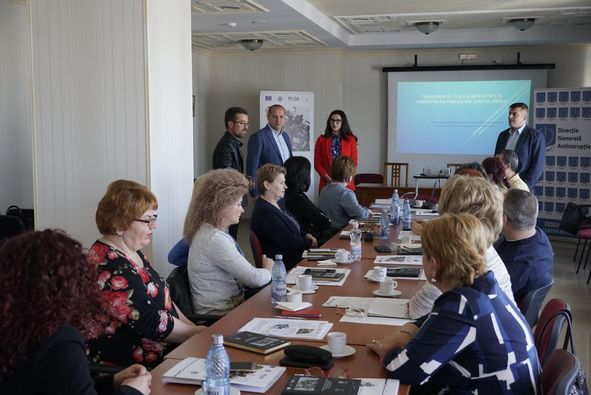 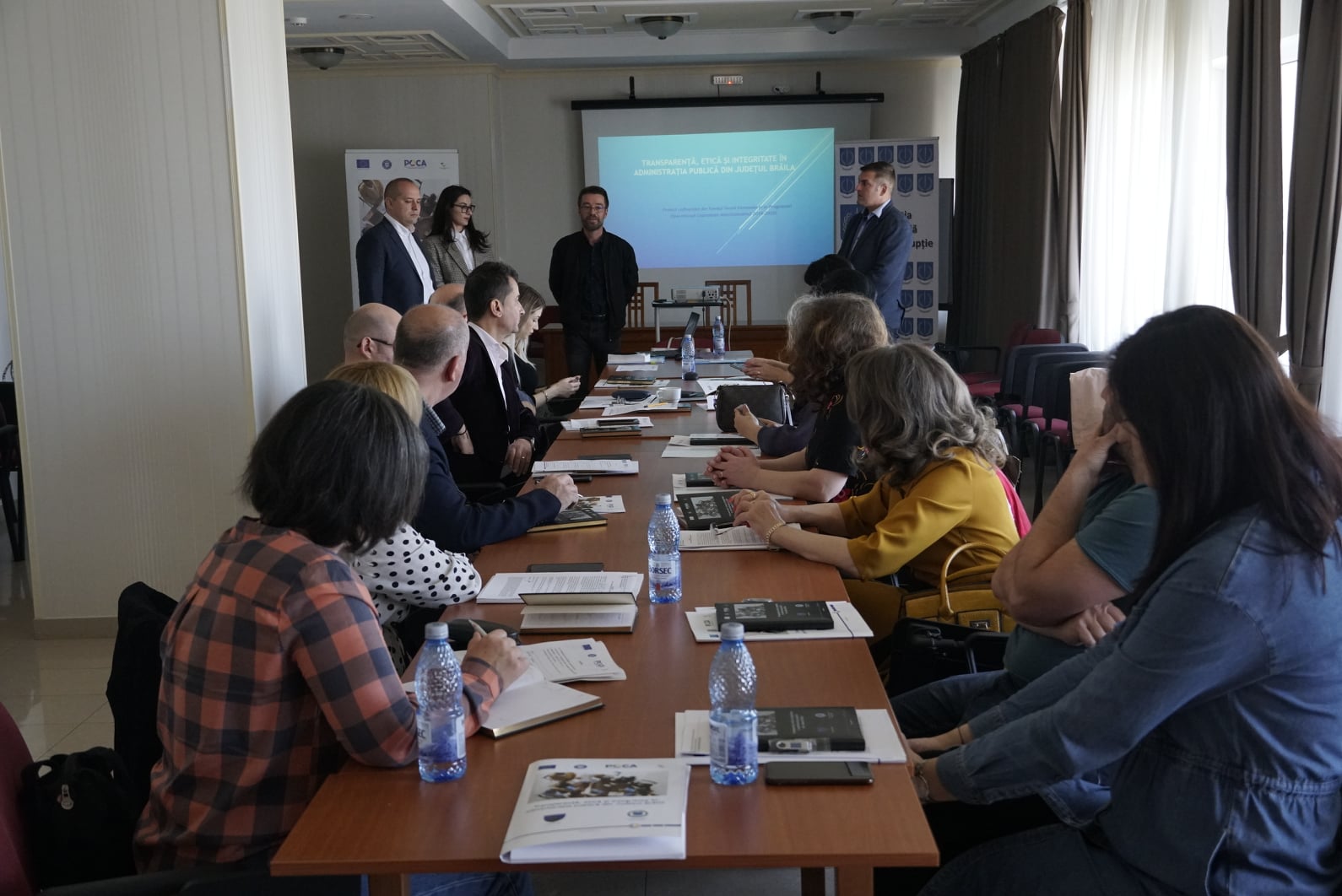 9 mai 2022  - Participare la manifestarile dedicate Zilei de 9 mai –‘’Ziua Proclamarii Independentei de Stat a Romaniei, Ziua Europei si Ziua Victoriei Coalitiei Natiunilor Unite in cel  de-al Doilea Razboi Mondial”.  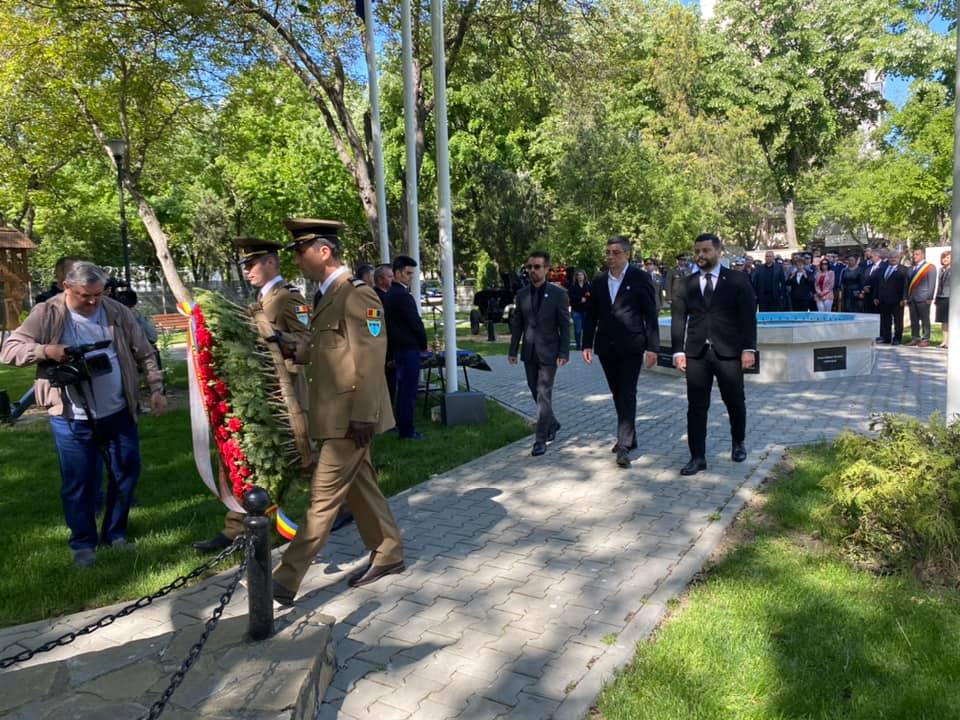 10 mai 2022  - Intampinarea Trenului Regal  al Majestății  Sale Margareta, Custodele Coroanei, al Alteței Sale Regale Principele Radu și al Alteței Sale Regale Principesa Sofia, în ziua de 10 Mai 2022 - deopotrivă Ziua Regală și Ziua Independenței Naționale a României.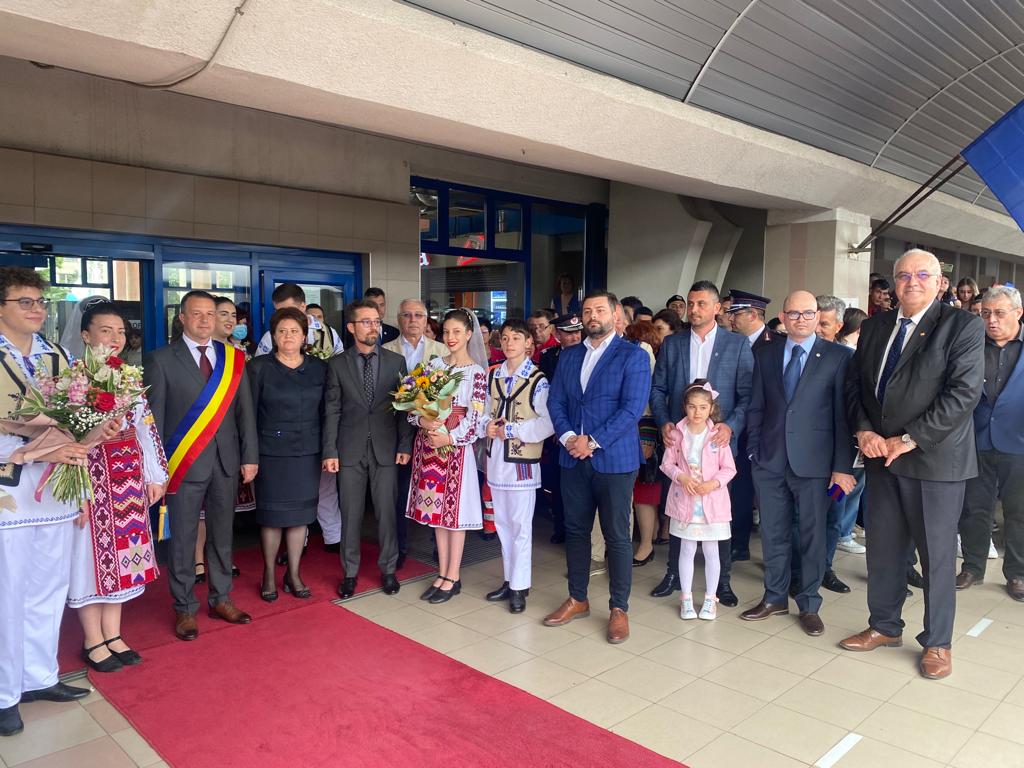 14 mai 2022 – Noaptea Muzeelor, eveniment organizat de Muzeul Brailei “Carol I”.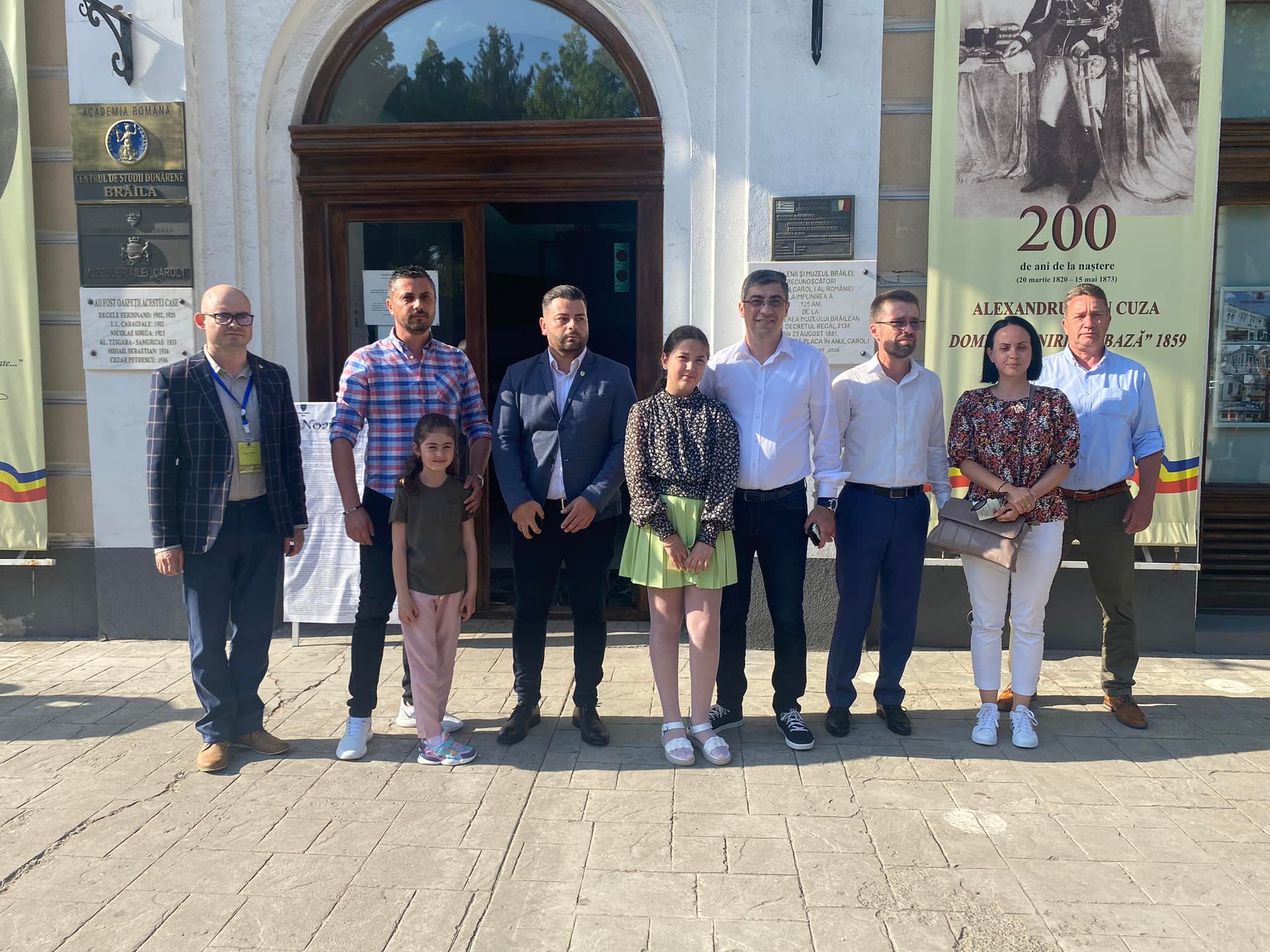 In data de 26 mai 2022 –Participare la sedinta echipei de implementare a proiectului “Transparenta, etica si integritate in administratia publica din Judetul Braila”, la care au participat on-line si membrii din partea partenerului de proiect –Directia Generala Anticoruptie.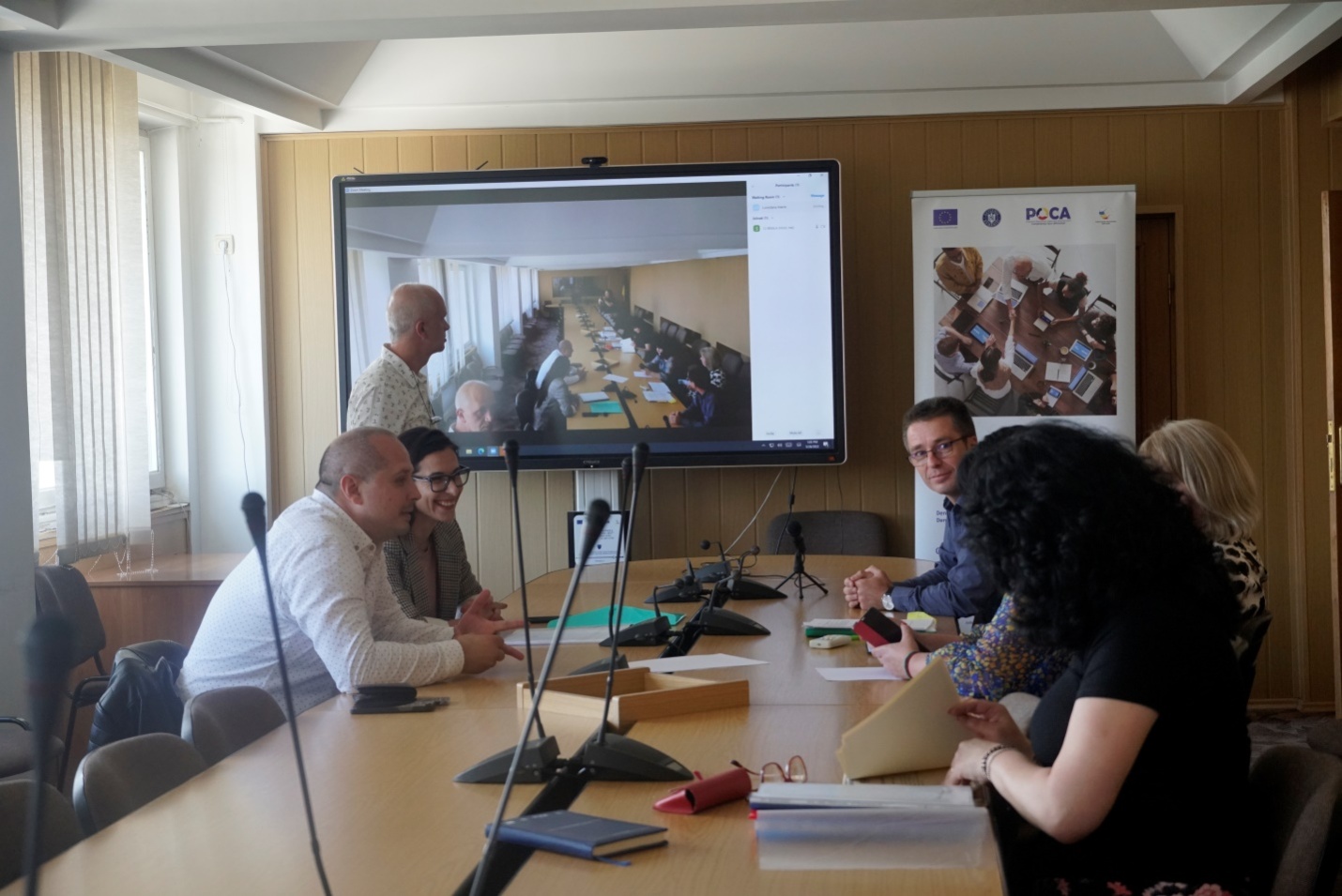 27 mai 2022 - Participare la dublul eveniment care a avut loc  la Biblioteca Judeteana Braila: lansarea cărții “România - Statele Unite ale Americii. 25 de ani de parteneriat strategic. Trecut, prezent, viitor”, semnată de Alexandru Cristian si vernisajul expoziției de pictură a artistului plastic Maia-Alexandra Englezu.  Maia învață la Școala Gimnazială „Ion Creangă” din Brăila și se află la a doua expoziție personală, fiind îndrumată de artistul plastic Hugo Mărăcineanu. 31 mai -  Participare la Sedinta ordinara a Consiliului Judetean Braila din data de 31 mai 2022.31 mai 2022 – participare la evenimentele  menite  a marca cei 20 de ani de existență ai Brigăzii Geniu „Dunărea de Jos”.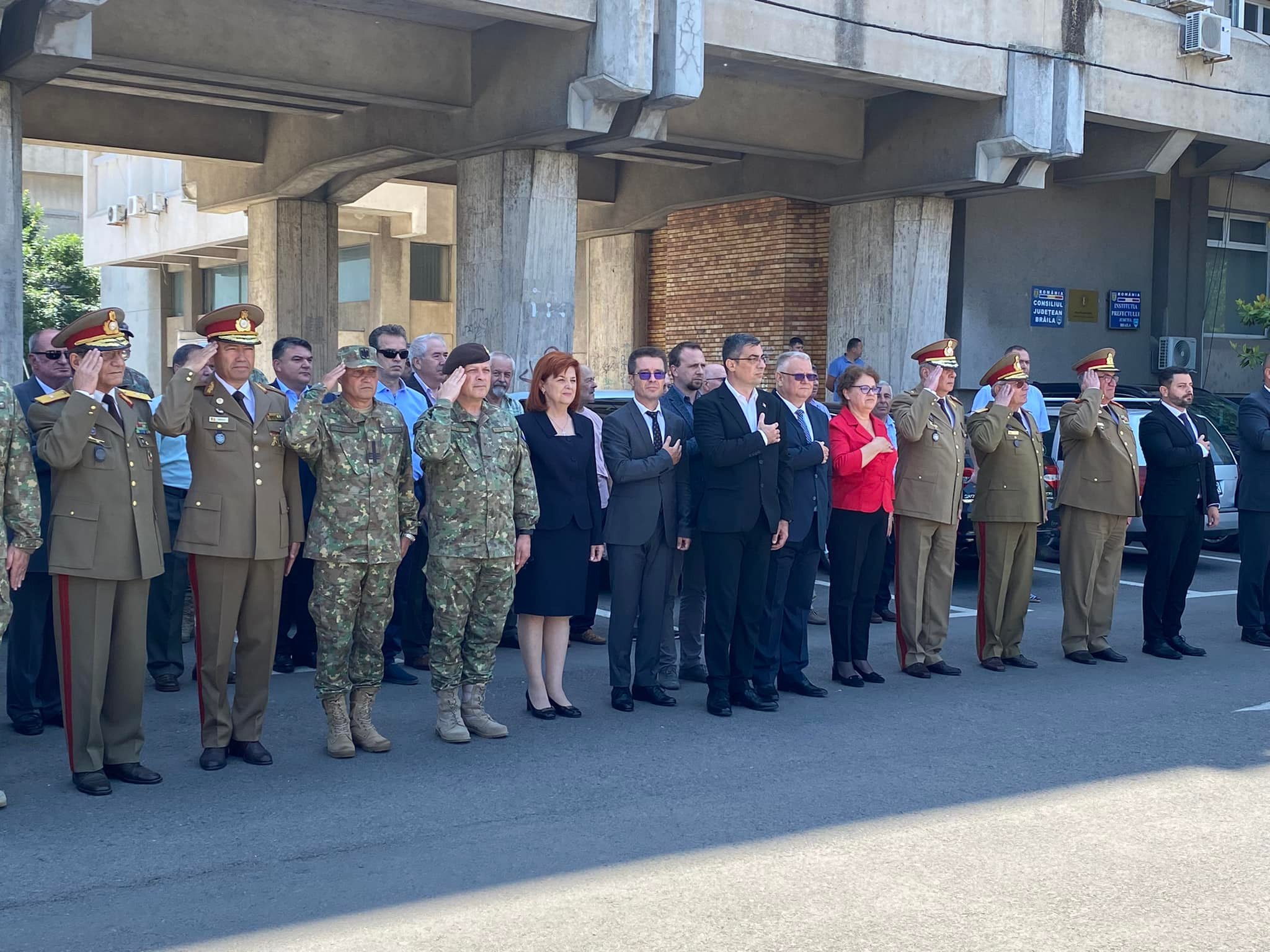 